 Заключениена проект постановления администрации Партизанского городского округа «О внесении изменений в муниципальную программу «Дорожная деятельность и благоустройство Партизанского городского округа на 2017 -2021 годы», утвержденную постановлением администрации Партизанского городского округа от 01 сентября 2016 года №719-па» 16.11.2021                                                                                                           		     №99Настоящее заключение составлено по результатам проведения экспертно-аналитического мероприятия - финансово-экономической экспертизы проекта постановления администрации Партизанского городского округа  «О внесении изменений в муниципальную программу «Дорожная деятельность и благоустройство Партизанского городского округа на 2017 -2021 годы», утвержденную постановлением администрации Партизанского городского округа от 01 сентября 2016 года №719-па» (далее по тексту- Проект). Экспертиза Проекта проведена, заключение подготовлено на основании пункта 2 статьи 157 Бюджетного кодекса Российской Федерации, статьи 9 Федерального закона Российской Федерации от 07.02.2011 №6- ФЗ «Об общих принципах организации и деятельности контрольно - счетных органов субъектов Российской Федерации и  муниципальных образований», статьи 8 Положения «О контрольно – счетной палате Партизанского городского округа», принятого решением Думы Партизанского городского округа от 26.09.2014 №114, плана работы Контрольно-счетной палаты на 2021 год. Экспертиза проведена председателем Контрольно – счетной палаты Партизанского городского округа Зыбиным Романом Анатольевичем на основании распоряжения от 15.11.2021 №01-04/125.Проект поступил в Контрольно-счетную палату Партизанского городского округа 12.11.2021, с сопроводительным письмом от 10.11.2021 №3-04. Одновременно с Проектом представлены: пояснительная записка, копия заключения начальника юридического отдела администрации городского округа на Проект, копия листа согласования Проекта. При проведении экспертизы использовались следующие нормативные правовые, правовые акты, документы и материалы:- Бюджетный Кодекс Российской Федерации;- Федеральный закон от 06.10.2003 №131-ФЗ «Об общих принципах организации местного самоуправления в Российской Федерации»;- «Порядок принятия решения о разработке, формировании и реализации муниципальных программ и оценки эффективности их реализации», утвержденный постановлением администрации Партизанского городского округа от 26.08.2013 №890-па;- Решение «О бюджете Партизанского городского округа на 2021 год и на плановый период 2022 и 2023 годов», принятое решением Думы Партизанского городского округа от 29.12.2020 №205-р (в редакции Решения Думы от 22.10.2021 №305 –Р «О внесение изменений в Решение «О бюджете Партизанского городского округа на 2021 год и на плановый период 2022 и 2023 годов»»). Финансово-экономическая экспертиза проекта проведена с целью проверки обоснованности разработки, принятия и его соответствия требованиям действующему законодательству, нормативным правовым и правовым актам.В ходе экспертно –аналитического мероприятия –экспертизы проекта постановления администрации Партизанского городского округа установлено следующее:1. Представленный Проект постановления (подпункты 1.1, 1.2, 1.3,  пункта 1 Проекта) предусматривает внесение изменений в показатели, отражающие ресурсное обеспечение мероприятий Подпрограммы «Дорожная деятельность Партизанского городского округа» на 2017-2021 годы и Подпрограммы «Благоустройство территорий Партизанского городского округа» на 2017-2021 годы муниципальной программы «Дорожная деятельность и благоустройство Партизанского городского округа на 2017 -2021 годы», утвержденной постановлением администрации Партизанского городского округа от 01.09.2016 №719-па (далее по тексту – Программа), без изменения общих показателей финансового обеспечения Программы. В частности Проектом предусмотрено:увеличение общего объема финансирования Подпрограммы «Дорожная деятельность Партизанского городского округа» на 2017-2021 годы за счет средств местного бюджета с 172 349 765,06 рублей до 172 667 125,06 рублей за счет увеличения объемов ее финансирования в 2021 году с 53 900 560,30 рублей до 54 218 220,30 рублей, то есть на 317 660 рублей. Проектом предусматривается уменьшение объема финансирования за счет средств бюджета Партизанского городского округа в 2021 году, такого программного мероприятия предусмотренного Подпрограммой, как «Дорожная деятельность Партизанского городского округа» на 2017-2021 годы  как «Нанесение горизонтальной дорожной разметки» с 1 700 000,00 рублей до 918 815,00 рублей, то есть на 781 185 рублей. При этом предусматривается:- увеличение объема финансирования за счет средств бюджета Партизанского городского округа в 2021 году, такого программного мероприятия как «Ремонт автомобильных дорог, тротуаров, дворовых территорий и проездов к дворовым территориям многоквартирных домов» с 10 440 229,67 рублей до 11 032 889,67 рублей, то есть на 592 660,00 рублей;- увеличение объема финансирования за счет средств бюджета Партизанского городского округа в 2021 году, такого программного мероприятия как «Проектирование и установка объектов регулирования дорожного движения» с 6 004 467,00 рублей до 6 510 652,00 рублей, то есть на 506 185,00 рублей;2) уменьшение общего объема финансирования Подпрограммы «Благоустройство территорий Партизанского городского округа» на 2017-2021 годы за счет средств местного бюджета с  67 283 715,09  рублей до 66 966 055,09 рублей за счет уменьшения объемов ее финансирования в 2021 году с 23 394 141,45 рублей до 23 076 481,45 рублей, то есть на 317 660 рублей. При этом предусматривается:- уменьшение объема финансирования за счет средств бюджета Партизанского городского округа в 2021 году, такого программного мероприятия как «Ремонт уличной дренажной системы и системы ливневой канализации, проектные и изыскательские работы на строительство уличной дренажной системы и системы ливневой канализации» с 817 660,00 рублей до 500 000,00 рублей, то есть на 317 660, 00 рублей;- увеличение объема финансирования за счет средств бюджета Партизанского городского округа в 2021 году, такого программного мероприятия как «Содержание мест захоронений» с 2 442 177,00 рублей до 2 447 177,00 рублей, то есть на 5 000,00 рублей;- уменьшение объема финансирования за счет средств бюджета Партизанского городского округа в 2021 году, такого программного мероприятия как «Приведение в нормативное состояние кладбищ» с 836 778,00 рублей до 831 778,00 рублей, то есть на 5 000,00 рублей. - увеличении общего объема финансирования Программы в 2021 году за счет средств бюджета Партизанского городского округа  с 76 951 031,55 рублей до 80 573 656,75 рублей.При анализе, предусмотренных Проектом постановления, значений показателей финансового обеспечения муниципальной программы «Дорожная деятельность и благоустройство Партизанского городского округа на 2017 -2021 годы», утвержденной постановлением администрации Партизанского городского округа от 01.09.2016 №719-па, установлено, что они:- по их предлагаемому общему значению, периоду в котором они отражаются, соответствуют показателям Решения «О бюджете Партизанского городского округа на 2021 год и на плановый период 2022 и 2023 годов» (в редакции Решения Думы от 22.10.2021 №305 –Р «О внесение изменений в Решение «О бюджете Партизанского городского округа на 2021 год и на плановый период 2022 и 2023 годов»»);- предусматривают изменения (увеличение/уменьшение) объемов бюджетных ассигнований на 2021 год на ранее предусмотренное муниципальной программой мероприятие, а именно на «Нанесение горизонтальной дорожной разметки», «Ремонт автомобильных дорог, тротуаров, дворовых территорий и проездов к дворовым территориям многоквартирных домов», «Проектирование и установка объектов регулирования дорожного движения», «Благоустройство территорий Партизанского городского округа», «Ремонт уличной дренажной системы и системы ливневой канализации, проектные и изыскательские работы на строительство уличной дренажной системы и системы ливневой канализации», «Содержание мест захоронений», «Приведение в нормативное состояние кладбищ».2. В соответствии с пунктом 4.3 «Порядка принятия решения о разработке, формировании и реализации муниципальных программ и оценки эффективности их реализации», утвержденного постановлением администрации Партизанского городского округа от 26.08.2013 №890-па, объем бюджетных ассигнований на финансовое обеспечение реализации муниципальных программ утверждается решением о бюджете городского округа по соответствующей каждой программе целевой статье расходов бюджета.В соответствии с пунктом 4.4 того же Порядка при несоответствии заявленных в муниципальной программе объемов финансирования объемам бюджетных ассигнований, предусмотренных в бюджете городского округа на реализацию муниципальной программы, муниципальная программа подлежит приведению в соответствие с решением о бюджете не позднее двух месяцев со дня вступления его в силу (при этом, при необходимости, проводится корректировка перечня мероприятий, объемов финансирования, показателей (индикаторов).Таким образом, издание постановления, аналогичного по содержанию представленному проекту постановления:- относится  к полномочиям администрации Партизанского городского округа;- обосновано требованиями бюджетного законодательства, а также пунктов 4.3., 4.4. «Порядка принятия решения о разработке, формировании и реализации муниципальных программ и оценки эффективности их реализации», утвержденного постановлением администрации Партизанского городского округа от 26.08.2013 №890-па;- необходимо в целях приведения показателей финансового обеспечения муниципальной программы в соответствие с показателями финансового обеспечения ее реализации утвержденными Решением «О бюджете Партизанского городского округа на 2021 год и на плановый период 2022 и 2023 годов» (в редакции Решения Думы от 27.08.2021 №276 –Р «О внесение изменений в Решение «О бюджете Партизанского городского округа на 2021 год и на плановый период 2022 и 2023 годов»») по соответствующим целевым статьям расходов.   3. Как следует из содержания проекта и пояснительной записки, принятие (издание) представленного Проекта, приведет к изменению показателей объема финансирования программных мероприятий в области благоустройства территории Партизанского городского и дорожной деятельности. В соответствии с пунктом 25 части 1 статьи 16 Федерального закона от 06.10.2003 №131-ФЗ «Об общих принципах организации местного самоуправления в Российской Федерации» к вопросам местного значения Партизанского городского округа относится организация благоустройства территории муниципального, городского округа. Также в соответствии с пунктом 5 части 1 статьи 16 Федерального закона от 06.10.2003 №131-ФЗ «Об общих принципах организации местного самоуправления в Российской Федерации» к вопросам местного значения Партизанского городского округа относится дорожная деятельность в отношении автомобильных дорог местного значения в границах муниципального, городского округа и обеспечение безопасности дорожного движения на них. Источником дополнительного финансового обеспечения реализации данных мероприятий представленным Проектом, Решением «О бюджете Партизанского городского округа на 2021 год и на плановый период 2022 и 2023 годов» (в редакции Решения Думы от 22.10.2021 №305 –Р «О внесение изменений в Решение «О бюджете Партизанского городского округа на 2021 год и на плановый период 2022 и 2023 годов»») определяются средства бюджета Партизанского городского округа. В соответствии с частью 2 статьи 49 Федерального закона от 06.10.2003 №131-ФЗ «Об общих принципах организации местного самоуправления в Российской Федерации» экономическую основу местного самоуправления составляют, кроме прочего, средства местных бюджетов.Таким образом, программные мероприятия, цели, на которые представленным Проектом предусматриваются средства дополнительного финансирования в рамках муниципальной программы, относятся к вопросам местного значения городского округа, соответствуют полномочиям органов местного самоуправления Партизанского городского округа, могут быть реализованы за счет средств местного бюджета.   4.  Подпунктом 1.4 пункта 1 Проекта предусмотрено внесение изменений в Приложение №1 к муниципальной программе содержащие сведения об ее целевых индикаторах и показателях, а именно предусматривается новый показатель (индикатор) ее реализации – «увеличение протяженности дорожной разметки, выполненной на дорогах общего пользования местного значения», «увеличение общего количества пешеходных переходов оборудованных в соответствии с требованиями ГОСТ», «количество отремонтированных объектов (уличных стенок, ливневых канализаций)». С учетом предусмотренного Проектом существенного изменения объемов финансового обеспечения таких программных мероприятий, как «Нанесение горизонтальной дорожной разметки», «Ремонт автомобильных дорог, тротуаров, дворовых территорий и проездов к дворовым территориям многоквартирных домов», «Проектирование и установка объектов регулирования дорожного движения», «Благоустройство территорий Партизанского городского округа», «Ремонт уличной дренажной системы и системы ливневой канализации, проектные и изыскательские работы на строительство уличной дренажной системы и системы ливневой канализации», «Содержание мест захоронений», «Приведение в нормативное состояние кладбищ» изменение ранее установленных (утвержденных) соответствующих целевых показателей (индикаторов) реализации данных мероприятий является обоснованным и необходимым. 5. Пунктом 2 Проекта постановления предусмотрено, что оно подлежит официальному опубликованию (обнародованию) в газете «Вести», размещению на официальном сайте в информационно-телекоммуникационной сети «Интернет» и вступает в силу после его опубликования (обнародования).В соответствии с частью 2 статьи 47 Федерального закона от 06.10.2003 №131-ФЗ «Об общих принципах организации местного самоуправления в Российской Федерации» муниципальные нормативные правовые акты, затрагивающие права, свободы и обязанности человека и гражданина (к которым относятся и муниципальные программы), вступают в силу после их официального опубликования (обнародования). Таким образом, предусмотренное Проектом постановления, вступление его в силу с момента его опубликования (обнародования) соответствует установленным требованиям Федерального законодательства.  6. Подпунктами 1.3.8, 1.3.9 пункта 1 Проекта предусмотрено внесение изменений в один и тот же пункт 2.1.2 пункта 2 Подпрограммы «Благоустройство территорий Партизанского городского округа» на 2017-2021 годы, что является нарушением юридической техники, может привести к невозможности их исполнения, реализации. Таким образом, в целях обеспечения правильности толкования содержания представленного Проекта, обеспечения исполнения и реализации норм содержащихся в Проекте, контрольно-счетная палата предлагает исключить предусмотренное Проектом дублирование содержания подпунктов и их нумерации.      Заключение:По результатам финансово-экономической экспертизы проекта постановления администрации Партизанского городского округа  «О внесении изменений в муниципальную программу «Дорожная деятельность и благоустройство Партизанского городского округа на 2017 -2021 годы», утвержденную постановлением администрации Партизанского городского округа от 01 сентября 2016 года №719-па», Контрольно- счетная палата приходит к следующим выводам:В целях обеспечения правильности толкования содержания представленного Проекта, обеспечения исполнения и реализации норм содержащихся в Проекте, контрольно-счетная палата предлагает исключить предусмотренное Проектом дублирование содержания подпунктов и их нумерации;      2) При анализе, предусмотренных Проектом постановления, значений показателей финансового обеспечения муниципальной программы «Дорожная деятельность и благоустройство Партизанского городского округа на 2017 -2021 годы», утвержденной постановлением администрации Партизанского городского округа от 01.09.2016 №719-па, установлено, что они:- по их предлагаемому общему значению, периоду в котором они отражаются, соответствуют показателям Решения «О бюджете Партизанского городского округа на 2021 год и на плановый период 2022 и 2023 годов» (в редакции Решения Думы от 22.10.2021 №305 –Р «О внесение изменений в Решение «О бюджете Партизанского городского округа на 2021 год и на плановый период 2022 и 2023 годов»»);- предусматривают изменения (увеличение/уменьшение) объемов бюджетных ассигнований на 2021 год на ранее предусмотренное муниципальной программой мероприятие, а именно на «Нанесение горизонтальной дорожной разметки», «Ремонт автомобильных дорог, тротуаров, дворовых территорий и проездов к дворовым территориям многоквартирных домов», «Проектирование и установка объектов регулирования дорожного движения», «Благоустройство территорий Партизанского городского округа», «Ремонт уличной дренажной системы и системы ливневой канализации, проектные и изыскательские работы на строительство уличной дренажной системы и системы ливневой канализации», «Содержание мест захоронений», «Приведение в нормативное состояние кладбищ»;3) Издание постановления, аналогичного по содержанию представленному проекту постановления:- относится  к полномочиям администрации Партизанского городского округа;- обосновано требованиями бюджетного законодательства, а также пунктов 4.3., 4.4. «Порядка принятия решения о разработке, формировании и реализации муниципальных программ и оценки эффективности их реализации», утвержденного постановлением администрации Партизанского городского округа от 26.08.2013 №890-па;- необходимо в целях приведения показателей финансового обеспечения муниципальной программы в соответствие с показателями финансового обеспечения ее реализации утвержденными Решением «О бюджете Партизанского городского округа на 2021 год и на плановый период 2022 и 2023 годов» (в редакции Решения Думы от 27.08.2021 №276 –Р «О внесение изменений в Решение «О бюджете Партизанского городского округа на 2021 год и на плановый период 2022 и 2023 годов»») по соответствующим целевым статьям расходов;   4) Программные мероприятия, цели, на которые представленным Проектом предусматриваются средства дополнительного финансирования в рамках муниципальной программы, относятся к вопросам местного значения городского округа, соответствуют полномочиям органов местного самоуправления Партизанского городского округа, могут быть реализованы за счет средств местного бюджета;   5) С учетом предусмотренного Проектом существенного изменения объемов финансового обеспечения таких программных мероприятий, как «Нанесение горизонтальной дорожной разметки», «Ремонт автомобильных дорог, тротуаров, дворовых территорий и проездов к дворовым территориям многоквартирных домов», «Проектирование и установка объектов регулирования дорожного движения», «Благоустройство территорий Партизанского городского округа», «Ремонт уличной дренажной системы и системы ливневой канализации, проектные и изыскательские работы на строительство уличной дренажной системы и системы ливневой канализации», «Содержание мест захоронений», «Приведение в нормативное состояние кладбищ» изменение ранее установленных (утвержденных) соответствующих целевых показателей (индикаторов) реализации данных мероприятий является обоснованным и необходимым;6) Предусмотренное Проектом постановления, вступление его в силу с момента его опубликования (обнародования) соответствует установленным требованиям Федерального законодательства.  Контрольно-счетная палата Партизанского городского округа предлагает администрации Партизанского городского округа рассмотреть представленный проект постановления с учетом настоящего  заключения.Председатель Контрольно – счетной палатыПартизанского городского округа                                                                         Р.А. Зыбин 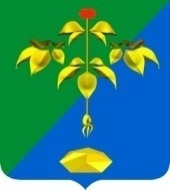 РОССИЙСКАЯ ФЕДЕРАЦИЯПРИМОРСКИЙ КРАЙКОНТРОЛЬНО-СЧЕТНАЯ ПАЛАТА ПАРТИЗАНСКОГО ГОРОДСКОГО ОКРУГА